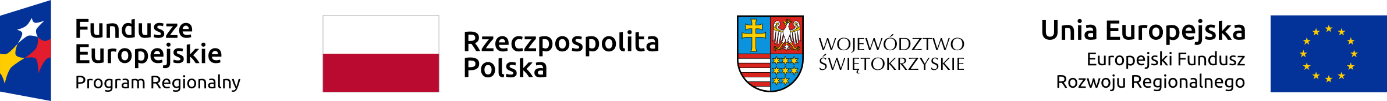 Podpisanie umowy w ramach Działania 3.3 ,,Poprawa efektywności energetycznej w sektorze publicznym i mieszkaniowym” w ramach Regionalnego Programu Operacyjnego Województwa Świętokrzyskiego na lata 2014-2020Dnia 13 września 2021 roku Zarząd Województwa Świętokrzyskiego pełniący funkcję Instytucji Zarządzającej RPOWŚ na lata 2014-2020 podpisał umowę z Gminą Szydłów 
o dofinansowanie projektu nr RPSW.03.03.00-26-0040/17 pn.: „Termomodernizacja budynku użyteczności publicznej – Szkoły Podstawowej przy ul. Szkolnej 12” złożonego do Działania 3.3 RPOWŚ na lata 2014-2020 w ramach DWUETAPOWEGO KONKURSU ZAMKNIĘTEGO nr RPSW.03.03.00-IZ.00-26-157/17Koszt całkowity projektu: 2 078 801,56 złWartość dofinansowania: 1 299 104,92 z, w tym EFRR: 1 162 357,03 zł BP: 136 747,89 zł